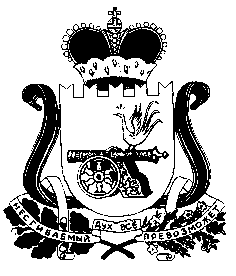 АДМИНИСТРАЦИЯ ПОНЯТОВСКОГО СЕЛЬСКОГО ПОСЕЛЕНИЯШУМЯЧСКОГО РАЙОНА СМОЛЕНСКОЙ ОБЛАСТИПОСТАНОВЛЕНИЕот 16 августа 2018 года                                                                    № 38ст. Понятовка           В соответствии с Федеральным законом от 03.07.2018 года №185-ФЗ «О внесении изменений в отдельные законодательные акты Российской Федерации в целях расширения имущественной поддержки субъектов малого и среднего предпринимательства»,                  Администрация Понятовского сельского поселения Шумячского района Смоленской областиПОСТАНОВЛЯЕТ:Внести в Порядок формирования, ведения и обязательного опубликования перечня имущества,    находящегося в муниципальной собственности Понятовского сельского поселения Шумячского       района     Смоленской   области,  свободного    от   прав  третьих  лиц        (за  исключением имущественных   прав    субъектов малого и среднего предпринимательства)» (утвержденный постановлением Администрации Понятовского сельского от 16.02.2017г.  №19» следующие изменения:а) подпункт 1 пункта 1 изложить в следующей редакции: «Муниципальное имущество, указанное в  перечне имущества, может быть использовано в целях предоставления его во владение и (или) в пользование на долгосрочной основе (в том числе по льготным ставкам арендной платы) субъектам малого и среднего предпринимательства и организациям, образующим инфраструктуру поддержки субъектов малого и среднего предпринимательства, а также может быть отчуждено на возмездной основе в собственность субъектов малого и среднего предпринимательства в соответствии с Федеральным законом от 22 июля 2008 года N 159-ФЗ "Об особенностях отчуждения недвижимого имущества, находящегося в государственной или в муниципальной собственности и арендуемого субъектами малого и среднего предпринимательства, и о внесении изменений в отдельные законодательные акты Российской Федерации" и в случаях, указанных в подпунктах 6, 8 и 9 пункта 2 статьи 39.3 Земельного кодекса Российской Федерации.  В указанный перечень не включаются земельные участки, предусмотренные подпунктами 1 - 10, 13 - 15, 18 и 19 пункта 8 статьи 39.11 Земельного кодекса Российской Федерации, за исключением земельных участков, предоставленных в аренду субъектам малого и среднего предпринимательства.»б) подпункт 2.1 пункта 2 дополнить следующим содержанием: «с ежегодным до 1 ноября текущего года дополнением перечня муниципального имущества, свободного от прав третьих лиц (за исключением имущественных прав субъектов малого и среднего предпринимательства), муниципальным имуществом.»        2. Настоящее постановление подлежит опубликованию в печатном средстве массовой информации Понятовского сельского поселения Шумячского района Смоленской области «Информационный вестник Понятовского сельского поселения».       3. Контроль за исполнением настоящего постановления оставляю за собой.  Глава муниципального образованияПонятовского сельского поселенияШумячского района Смоленской области                                   Н.Б. БондареваО внесении изменений в  Порядок     формирования, ведения и     обязательного опубликования перечня  имущества,       находящегося         в муниципальной собственности Понятовского сельского поселения Шумячского       района     Смоленской   области,  свободного    от   прав  третьих  лиц        (за  исключением имущественных   прав    субъектов малого и среднего предпринимательства)» (утвержденный постановлением Администрации Понятовского сельского от 16.02.2017 г.  № 19)